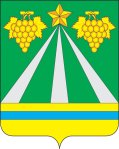 АДМИНИСТРАЦИЯ МУНИЦИПАЛЬНОГО ОБРАЗОВАНИЯ КРЫМСКИЙ РАЙОНПОСТАНОВЛЕНИЕот   _31.10.2022__ 		№      3204  _	город КрымскОб утверждении Порядка предоставления мер поддержки детям граждан, призванных на военную службу по мобилизации в Вооруженные Силы Российской Федерации на территории муниципального образования Крымский районВ соответствии со статьей 65 Федерального Закона Российской Федерации от 29 декабря 2012 года № 273-ФЗ «Об образовании в Российской Федерации», федеральными законами от 31 мая 1996 № 61-ФЗ «Об обороне», от 26 февраля 1997 года № 31-ФЗ «О мобилизационной подготовке и мобилизации в Российской Федерации», от 28 марта 1998 года № 53-ФЗ «О воинской обязанности и военной службе», на основании Указа Президента Российской Федерации от 21 сентября 2022 года № 647 «Об объявлении частичной мобилизации в Российской Федерации», п о с т а н о в л я ю:  1. Утвердить Порядок предоставления мер поддержки детям граждан, призванных на военную службу по мобилизации в Вооруженные Силы Российской Федерации на территории муниципального образования Крымский район (приложение № 1).2. Отделу по взаимодействию со СМИ администрации муниципального образования Крымский район (Безовчук) обнародовать настоящее постановление путем размещения на официальном сайте администрации муниципального образования Крымский район www.krymsk-region.ru, зарегистрированном в качестве средства массовой информации. 3. Контроль за выполнением настоящего постановления возложить на заместителя главы муниципального образования Крымский район      П.А.Прудникова.4. Постановление вступает в силу после официального обнародования.Первый заместитель главы муниципального образования Крымский район                                                                В.Н.ЧерникПРИЛОЖЕНИЕ № 1
к постановлению администрации
муниципального образованияКрымский район
от  31.10.2022   №  3204ПОРЯДОК
предоставления мер поддержки детям граждан, призванных на военную службу по мобилизации в Вооруженные Силы Российской Федерации на территории муниципального образования Крымский район1. Настоящий Порядок регламентирует предоставление на территории муниципального образования Крымский район мер поддержки детям граждан, призванных на военную службу по мобилизации в Вооруженные Силы Российской Федерации в соответствии с Указом Президента Российской Федерации от 21 сентября 2022 года № 647 «Об объявлении частичной мобилизации в Российской Федерации» (далее - Порядок) и определяет условия и процедуру их обеспечения.2. Мерой поддержки детям граждан, призванных на военную службу по мобилизации в Вооруженные Силы Российской Федерации, является предоставление одноразового бесплатного горячего питания, предусматривающего наличие горячего блюда, не считая горячего напитка, за счет средств муниципального бюджета, обучающимся по образовательным программам основного общего и среднего общего образования в  муниципальных общеобразовательных организациях муниципального образования Крымский район, из семей, в которых один из родителей (законных представителей) призван на военную службу по мобилизации в Вооруженные Силы Российской Федерации, согласно Указу Президента Российской Федерации от 21 сентября 2022 года № 647 «Об объявлении частичной мобилизации в Российской Федерации».3. Граждане, призванные на военную службу по мобилизации в Вооруженные Силы Российской Федерации в соответствии с Указом Президента Российской Федерации от 21сентября 2022 года № 647 «Об объявлении частичной мобилизации в Российской Федерации» далее по тексту Порядка именуются - мобилизованные граждане.Сведения о мобилизованных гражданах, полученные в порядке межведомственного взаимодействия от Военного комиссариата Крымского муниципального района Краснодарского края, в общеобразовательные учреждения предоставляются муниципальным казенным учреждением «Централизованная бухгалтерия администрации муниципального образования Крымский район».4. Настоящий Порядок распространяется на обучающихся в муниципальных бюджетных образовательных организациях муниципального образования Крымский район, осваивающих основные общеобразовательные программы (далее - обучающиеся).5. Бесплатное одноразовое горячее питание (далее - питание) предоставляется обучающимся ежедневно при посещении образовательной организации в учебные дни, за исключением выходных и нерабочих праздничных дней, дней каникул и периода временного отсутствия, в соответствии с режимом работы образовательной организации и календарным учебным графиком в виде завтрака в соответствии с требованиями санитарно-эпидемиологического законодательства. Расчет стоимости предоставляемого питания осуществляется в соответствии с бюджетными ассигнованиями, предусмотренными на эти цели в бюджете муниципального образования Крымский район.6. Для рассмотрения вопроса о предоставлении питания один из родителей (законных представителей) обучающегося (далее - заявитель) представляют в общеобразовательную организацию следующие документы:1) заявление по форме, определенной приложением к настоящему Порядку;2) копию документа, удостоверяющего личность заявителя;3) копии документов, подтверждающих степень родства обучающегося и гражданина (свидетельство о рождении, свидетельство об установлении отцовства и иные документы, свидетельствующие о степени родства обучающегося и гражданина, акт органа опеки и попечительства о назначении опекуна или попечителя);4) копию справки о призыве гражданина на военную службу по частичной мобилизации в Вооруженные Силы Российской Федерации в соответствии с Указом Президента Российской Федерации от 21 сентября 2022 года № 647 «Об объявлении частичной мобилизации в Российской Федерации» (представляется в случае отсутствия у образовательной организации информации о призыве мобилизованных граждан на военную службу по мобилизации в Вооруженные Силы Российской Федерации).5) согласие на обработку персональных данных.При приеме документов, указанных в подпунктах 2 - 4 настоящего пункта, руководитель общеобразовательной организации сличает копию с оригиналом, ставит отметку «копия верна», свою подпись, фамилию, дату сверки.7. Документы, предусмотренные пунктом 6 настоящего Порядка, поданные в общеобразовательную организацию, рассматриваются руководителем в день предоставления документов.8. По результатам рассмотрения заявления в части обеспечения питанием, при отсутствии оснований для отказа в предоставлении питания, предусмотренных пунктом 11 настоящего Порядка, руководитель общеобразовательной организации издает приказ о предоставлении одноразового бесплатного горячего питания.9. Приказ об обеспечении обучающегося одноразовым бесплатным горячим питанием издается руководителем общеобразовательной организации в течение трёх дней и предоставляется в течение десяти рабочих дней в муниципальное казенное учреждение «Централизованная бухгалтерия администрации муниципального образования Крымский район».10. Предоставление питания начинается со дня, следующего за днем издания приказа о предоставлении питания, предусмотренного пунктом 9 настоящего Порядка.11. Основаниями для принятия руководителем учреждения решения об отказе в предоставлении питания обучающемуся являются:1) непредставление или предоставление не в полном объеме документов, указанных в пункте 6 настоящего Порядка;2) гражданин не является родителем (законным представителем) обучающегося;3) наличие в предоставленных документах недостоверных сведений.12. Бесплатное питание предоставляется на срок военной службы родителя (законного представителя), призванного на военную службу по мобилизации в Вооруженные Силы Российской Федерации в соответствии с Указом Президента Российской Федерации от 21 сентября 2022 года № 647 «Об объявлении частичной мобилизации в Российской Федерации».13. Предоставление питания и освобождение от родительской платы прекращается в случае прекращения военной службы родителя (законного представителя), призванного на военную службу по мобилизации в Вооруженные Силы Российской Федерации в соответствии с Указом Президента Российской Федерации от 21 сентября 2022 года № 647 «Об объявлении частичной мобилизации в Российской Федерации».При наличии обстоятельства, указанного в настоящем пункте, заявитель обязан не позднее следующего дня со дня наступления данного обстоятельства письменно уведомить общеобразовательную организацию.Предоставление питания и освобождение от родительской платы прекращаются со дня, следующего за днем подачи письменного уведомления, предусмотренного абзацем вторым настоящего пункта.Начальник управления образования                                            Н.М.ВасиленкоПРИЛОЖЕНИЕк Порядку предоставления мер поддержки детям граждан, призванных на военную службу по мобилизации в Вооруженные Силы Российской Федерации на территории муниципального образования Крымский районФормазаявления о предоставлении бесплатного питаниядетям граждан, призванных на военнуюслужбу по мобилизации                             Директору ________________________________                             ____________________________________________                             ____________________________________________                               (Ф.И.О. родителя/законного представителя)                             ____________________________________________                             ____________________________________________                                  (Ф.И.О., число, месяц, год рождения                                             обучающегося)                             ____________________________________________                             ____________________________________________                                        (адрес места жительства)                             ____________________________________________                                        (контактный телефон)ЗАЯВЛЕНИЕ     Прошу предоставить моему ребенку ___________________________________________________________________________________________________________,                      (Ф.И.О. ребенка полностью)ученику/це _______ класса :──────────────────────────────────────────────────────────────────────бесплатное питание                                   ──────────────────────────────────────────────────────────────────────────────────────────────────────────────     К заявлению прилагаю:     1) _________________________________________________________________     2) _________________________________________________________________     3) _________________________________________________________________     4) _________________________________________________________________     ___________________                           ______________________            (дата)                                        (подпись)